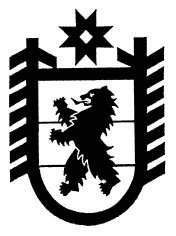 Республика КарелияСовет Эссойльского сельского поселенияXLI сессия III созываРЕШЕНИЕ № 39 от 16 декабря 2016 годаО принятии органами местного самоуправленияЭссойльского сельского поселения осуществления части полномочий по решению вопросов местного значения Пряжинского национального муниципального района на 2017 годВ соответствии с частью 4 статьи 15 Федерального закона от 06.10.2003 года №131-ФЗ «Об общих принципах организации местного самоуправления в Российской Федерации» Совет Эссойльского сельского поселения III созываРЕШИЛ:Принять на уровень органов местного самоуправления Эссойльского сельского поселения осуществление части полномочий органов местного самоуправления Пряжинского национального муниципального района по решению вопросов местного значения согласно Приложению №1 к настоящему решению.Обнародовать настоящее решение.Главе Эссойльского сельского поселения заключить соглашение с Администрацией Пряжинского национального муниципального района на 2017 год о принятии к исполнению части полномочий.4. Администрации Эссойльского сельского поселения произвести расчет межбюджетных трансфертов, необходимых для осуществления передаваемых полномочий по решению вопросов местного значения. Срок – январь 2017 г.Председатель Совета Эссойльскогосельского поселения                                                                                С.Н.ВсеволодоваГлава Эссойльскогосельского поселения                                                                                А.И.Ореханов  Разослать: дело-1, Совет-1, АПМНР-1, ФО-1.                                                               Приложение №1	к решению XLI сессии Совета                                                                                               Эссойльского сельского поселения	 III созыва от 16 декабря 2016 года                                                                                                  № 39Перечень полномочий по решению вопросов местного значения, передаваемых органами местного самоуправления Пряжинского национального муниципального района и принимаемых на исполнение органами местного самоуправления Эссойльского сельского поселения на 2017 годНаименование полномочия, функции1. В рамках реализации полномочий по решению вопроса местного значения «обеспечение проживающих в поселении и нуждающихся в жилых помещениях малоимущих граждан жилыми помещениями, организация строительства и содержания муниципального жилищного фонда, создание условий для жилищного строительства, осуществление муниципального жилищного контроля, а также иных полномочий органов местного самоуправления в соответствии с жилищным законодательством» следующие функции:- постановка на учет граждан в качестве нуждающихся в улучшении жилищных условий, их перерегистрация;- организация работы, связанной с расселением граждан из аварийного жилого фонда в рамках Региональной адресной программы переселения граждан из аварийного жилищного фонда на 2014-2017 годы.2. Полномочия по решению вопроса местного значения «организация ритуальных услуг и содержание мест захоронения».